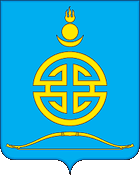 ДУМА ГОРОДСКОГО ОКРУГА «ПОСЕЛОК АГИНСКОЕ»РЕШЕНИЕот 25 февраля 2022 года 									     № 06п. АгинскоеО внесении изменений в Положение о муниципальном контроле в сфере благоустройства на территории городского округа «Поселок Агинское»В соответствии с Федеральными законами от 06 октября 2003 года № 131-ФЗ «Об общих принципах организации местного самоуправления в Российской Федерации», от 31 июля 2020 года № 248-ФЗ «О государственном контроле (надзоре) и муниципальном контроле в Российской Федерации», Правилами благоустройства территории городского округа «Поселок Агинское», утвержденными решением Думы городского округа «Поселок Агинское» от 25 марта 2021 года № 21, руководствуясь Уставом городского округа «Поселок Агинское» Дума городского округа «Поселок Агинское»РЕШИЛА:1. Внести в Положение о муниципальном контроле в сфере благоустройства на территории городского округа «Поселок Агинское», утвержденное решением Думы городского округа «Поселок Агинское» от 28 октября 2021 года № 62 (в редакции решения от 25 ноября 2021 года № 70), следующие изменения:1) в статье 1 после части 10 дополнить частью 11 в следующей редакции: «11. Ключевые показатели муниципального контроля и их целевые значения, индикативные показатели установлены приложением 1 к настоящему Положению.»;2) в статье 2 после части 1 дополнить частью 2 в следующей редакции: «2. Перечень индикаторов риска нарушения обязательных требований при осуществлении муниципального контроля в сфере благоустройства установлен приложением 2 к настоящему Положению.»;3) приложения 1, 2 изложить в следующей редакции (прилагаются).2. Настоящее решение вступает в силу на следующий день после дня его официального опубликования.Глава городского округа«Поселок Агинское»								 А.С. ДашинПриложение 1 кПоложению о муниципальном контролев сфере благоустройства на территориигородского округа «Поселок Агинское»Ключевые показателимуниципального контроля и их целевые значения,индикативные показателиПеречень индикативных показателеймуниципального контроля в сфере благоустройства1) количество поступивших обращений граждан и организаций о нарушении обязательных требований;2) количество проведенных внеплановых контрольных мероприятий;3) количество принятых прокуратурой решений о согласовании проведения внепланового контрольного мероприятия;4) количество выявленных нарушений обязательных требований;5) количество устраненных нарушений обязательных требований;6) количество поступивших возражений в отношении акта контрольного мероприятия;7) количество выданных предписаний об устранении нарушений обязательных требований.Приложение 2 кПоложению о муниципальном контролев сфере благоустройства на территориигородского округа «Поселок Агинское»Перечень индикаторов риска нарушения обязательных требованийпри осуществлении муниципального контроля в сфере благоустройства на территории городского округа «Поселок Агинское»и порядок их выявления1. Индикаторами риска нарушения обязательных требований при осуществлении муниципального контроля в сфере благоустройства (далее – индикаторы риска) устанавливаются:1) невыполнение в установленный срок законного предписания контрольного органа об устранении выявленных нарушений обязательных требований;2) поступление в контрольный орган от органов государственной власти, органов местного самоуправления, юридических лиц, общественных объединений, граждан, из средств массовой информации сведений о действиях (бездействии), которые могут свидетельствовать о наличии нарушения обязательных требований и риска причинения вреда (ущерба) охраняемым законом ценностям;3) выявление признаков нарушения Правил благоустройства на территории городского округа «Поселок Агинское».2. Сбор, обработка, анализ и учет сведений об объектах контроля в целях определения индикаторов риска нарушения обязательных требований осуществляется органом муниципального контроля без взаимодействия с контролируемыми лицами. При выявлении индикаторов риска нарушения обязательных требований органом муниципального контроля могут использоваться сведения, характеризующие уровень рисков причинения вреда (ущерба), полученные с соблюдением требований законодательства Российской Федерации из любых источников, обеспечивающих их достоверность, в том числе в ходе проведения профилактических мероприятий, контрольных мероприятий, от государственных органов, органов местного самоуправления и организаций в рамках межведомственного информационного взаимодействия, из отчетности, предоставление которой предусмотрено нормативными правовыми актами Российской Федерации, по результатам предоставления гражданам и организациям муниципальных услуг, из обращений контролируемых лиц, иных граждан и организаций, из сообщений средств массовой информации, а также сведения, содержащиеся в информационных ресурсах, в том числе обеспечивающих маркировку, прослеживаемость, учет, автоматическую фиксацию информации, и иные сведения об объектах контроля. Ключевые показателиЦелевые значения (%)Доля устраненных нарушений обязательных требований от числа выявленных нарушений обязательных требованийНе менее 70Доля субъектов, допустивших нарушения, в результате которых причинен вред (ущерб) или была создана угроза его причинения, выявленные в результате проведения контрольных мероприятий, от общего числа проверенных субъектовНе более 0Доля обоснованных жалоб на действия (бездействие) контрольного органа и (или) его должностных лиц при проведении контрольных мероприятий от общего числа поступивших жалобНе более 0Доля решений, принятых по результатам контрольных мероприятий, отмененных контрольным органом и (или) судом, от общего количества решенийНе более 0